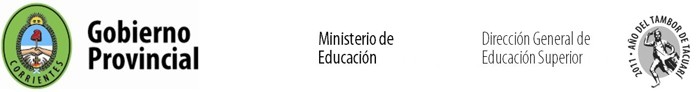 TECNICATURA SUPERIOR EN DESARROLLO DE SOFTWAREPERFILES DE TITULACIÓN AñoRef.UNIDADES CURRICULARESPERFILES DE TITULACIÓN1°1Relación Estado – SociedadProfesor en Ciencias Jurídicas para el nivelProfesor en Ciencias Políticas para el nivelProfesor en Ciencias Sociales para el nivelProfesor en Economía para el nivelAbogado con formación/experiencia docente en el nivelLicenciado en Sociología con formación/experiencia docente en el nivel1°2InformáticaProfesor de InformáticaProfesor de Tecnología para el nivelProfesor de Educación Técnico Profesional con Título de Base afín.Profesor de Tecnología de la Información y la Comunicación con formación/experiencia docente en el nivel.Licenciado en Sistemas con formación/experiencia docente en el nivel.Licenciado en Tecnologías de la Información y la Comunicación con formación/experiencia docente en el nivel.Ingeniero en Sistemas con formación/experiencia docente en el nivel.Analista – programador con formación/experiencia docente en el nivel.Experto en Estadística y Computación con formación/experiencia docente en el nivel.1°3Inglés TécnicoProfesor de inglés.1°4MatemáticaProfesor de Matemáticas.1°5OfimáticaProfesor de InformáticaProfesor de Tecnología para el nivelProfesor de Educación Técnico Profesional con Título de Base afín.Profesor de Tecnología de la Información y la Comunicación con formación/experiencia docente en el nivel.Licenciado en Sistemas con formación/experiencia docente en el nivel.Licenciado en Tecnologías de la Información y la Comunicación con formación/experiencia docente en el nivel.Ingeniero en Sistemas con formación/experiencia docente en el nivel.Analista – programador con formación/experiencia docente en el nivel.Experto en Estadística y Computación con formación/experiencia docente en el nivel.1°6Estadística y ProbabilidadProfesor de MatemáticaLicenciado en MatemáticaProf. de Matemática y CosmografíaProf. de Matemática y Física 1°7Programación (Fundamentos)Profesor de InformáticaProfesor de Educación Técnico Profesional con Título de Base afín.Profesor de Tecnología de la Información y la Comunicación con formación/experiencia docente en el nivel.Licenciado en Sistemas con formación/experiencia docente en el nivel.Ingeniero en Sistemas con formación/experiencia docente en el nivel.Analista – programador con formación/experiencia docente en el nivel.Analista de Sistemas con formación/experiencia en el nivel.Experto en Estadística y Computación con formación/experiencia docente en el nivel.1°8Arquitectura de computadorasProfesor de InformáticaProfesor de Educación Técnico Profesional con Título de Base afín.Profesor de Tecnología de la Información y la Comunicación con formación/experiencia docente en el nivel.Ingeniero en Sistemas con formación/experiencia docente en el nivel.Analista – programador con formación/experiencia docente en el nivel.Analista de Sistemas con formación/experiencia docente en el nivel.Licenciado en Sistemas con formación/experiencia docente en el nivel.Experto en Estadística y Computación con formación/experiencia docente en el nivel.1°9Práctica Profesionalizante IProfesor de InformáticaProfesor de Tecnología para el nivel.Profesor de Tecnología de la Información y la Comunicación con formación/experiencia docente en el nivel.Profesor de Educación Técnico Profesional con Título de Base afín.Ingeniero en Sistemas con formación/experiencia docente en el nivel.Analista – programador con formación/experiencia docente en el nivel.Analista de Sistemas con formación/experiencia en el nivel.Licenciado en Sistemas con formación/experiencia docente en el nivel.Experto en Estadística y Computación con formación/experiencia docente en el nivel.2°10Sistemas AdministrativosIngeniero en Sistemas con formación/experiencia docente en el nivel.Analista – programador con formación/experiencia docente en el nivel.Analista de Sistemas con formación/experiencia en el nivel.Licenciado en Sistemas con formación/experiencia docente en el nivel.Experto en Estadística y Computación con     formación/experiencia docente en el nivelProfesor de InformáticaProfesor de Tecnología para el nivel.Profesor de Tecnología de la Información y la Comunicación con formación/experiencia docente en el nivel.2°11Sistemas Operativos Profesor de InformáticaProfesor de Tecnología para el nivel.Profesor de Tecnología de la Información y la Comunicación con formación/experiencia docente en el nivel.Profesor de Educación Técnico Profesional con Título de Base afín.Ingeniero en Sistemas con formación/experiencia docente en el nivel.Analista – programador con formación/experiencia docente en el nivel.Analista de Sistemas con formación/experiencia en el nivel.Licenciado en Sistemas con formación/experiencia docente en el nivel.Experto en Estadística y Computación con     formación/experiencia docente en el nivel.2°12Algoritmos y Estructura de DatosIngeniero en Sistemas con formación/experiencia docente en el nivel.Analista – programador con formación/experiencia docente en el nivel.Analista de Sistemas con formación/experiencia en el nivel.Licenciado en Sistemas con formación/experiencia docente en el nivel.Experto en Estadística y Computación con     formación/experiencia docente en el nivelProfesor de InformáticaProfesor de Tecnología para el nivel.Profesor de Tecnología de la Información y la Comunicación con formación/experiencia docente en el nivel.Profesor de Educación Técnico Profesional con Título de Base afín.2°13Laboratorio de Programación IProfesor de InformáticaProfesor de Tecnología para el nivel.Profesor de Tecnología de la Información y la Comunicación con formación/experiencia docente en el nivel.Profesor de Educación Técnico Profesional con Título de Base afín.Ingeniero en Sistemas con formación/experiencia docente en el nivel.Analista – programador con formación/experiencia docente en el nivel.Analista de Sistemas con formación/experiencia en el nivel.Licenciado en Sistemas con formación/experiencia docente en el nivel.Experto en Estadística y Computación con     formación/experiencia docente en el nivel.2°14Cultura y Comunicación ContemporáneaProfesor en Letras para el nivel.Profesor en Lengua y Literatura para el nivel.Lic. en comunicación social con formación/experiencia docente en el nivel.2°15Base de Datos IProfesor de InformáticaProfesor de Tecnología para el nivel.Profesor de Tecnología de la Información y la Comunicación con formación/experiencia docente en el nivel.Profesor de Educación Técnico Profesional con Título de Base afín.Ingeniero en Sistemas con formación/experiencia docente en el nivel.Analista – programador con formación/experiencia docente en el nivel.Analista de Sistemas con formación/experiencia en el nivel.Licenciado en Sistemas con formación/experiencia docente en el nivel.Experto en Estadística y Computación con     formación/experiencia docente en el nivel.2°16Planificación InformáticaProfesor de InformáticaProfesor de Tecnología para el nivel.Profesor de Tecnología de la Información y la Comunicación con formación/experiencia docente en el nivel.Profesor de Educación Técnico Profesional con Título de Base afín.Ingeniero en Sistemas con formación/experiencia docente en el nivel.Analista – programador con formación/experiencia docente en el nivel.Analista de Sistemas con formación/experiencia en el nivel.Licenciado en Sistemas con formación/experiencia docente en el nivel.Experto en Estadística y Computación con formación/experiencia docente en el nivel.2°17Práctica Profesionalizante IIProfesor de InformáticaProfesor de Tecnología para el nivel.Profesor de Tecnología de la Información y la Comunicación con formación/experiencia docente en el nivel.Profesor de Educación Técnico Profesional con Título de Base afín.Ingeniero en Sistemas con formación/experiencia docente en el nivel.Analista – programador con formación/experiencia docente en el nivel.Analista de Sistemas con formación/experiencia en el nivel.Licenciado en Sistemas con formación/experiencia docente en el nivel.Experto en Estadística y Computación con formación/experiencia docente en el nivel.3°18Identidad y Desigualdad SocioculturalProfesor en Ciencias Jurídicas para el nivel.Profesor en Ciencias Políticas para el nivel.Profesor en Ciencias Sociales para el nivel.Licenciado en Sociología con formación/experiencia docente en el nivel3°19Ingeniería de SoftwareProfesor de InformáticaProfesor de Tecnología para el nivel.Profesor de Tecnología de la Información y la Comunicación con formación/experiencia docente en el nivel.Profesor de Educación Técnico Profesional con Título de Base afín.Ingeniero en Sistemas con formación/experiencia docente en el nivel.Analista – programador con formación/experiencia docente en el nivel.Analista de Sistemas con formación/experiencia en el nivel.Licenciado en Sistemas con formación/experiencia docente en el nivel.Experto en Estadística y Computación con     formación/experiencia docente en el nivel.3°20Laboratorio de Programación IIProfesor de InformáticaProfesor de Tecnología para el nivel.Profesor de Tecnología de la Información y la Comunicación con formación/experiencia docente en el nivel.Profesor de Educación Técnico Profesional con Título de Base afín.Ingeniero en Sistemas con formación/experiencia docente en el nivel.Analista – programador con formación/experiencia docente en el nivel.Analista de Sistemas con formación/experiencia en el nivel.Licenciado en Sistemas con formación/experiencia docente en el nivel.Experto en Estadística y Computación con formación/experiencia docente en el nivel3°21Procesos Políticos, Económicos y el Mundo del TrabajoProfesor en Ciencias Jurídicas para el nivelProfesor en Ciencias Políticas para el nivelProfesor en Ciencias Sociales para el nivelProfesor en Economía para el nivelProfesor en Ciencias contables para el nivelAbogado con formación/experiencia docente en el nivelLicenciado en Sociología con formación/experiencia docente en el nivelContador con formación/experiencia docente en el nivel3°22Base de Datos IIProfesor de InformáticaProfesor de Tecnología para el nivel.Profesor de Tecnología de la Información y la Comunicación con formación/experiencia docente en el nivel.Profesor de Educación Técnico Profesional con Título de Base afín.Ingeniero en Sistemas con formación/experiencia docente en el nivel.Analista – programador con formación/experiencia docente en el nivel.Analista de Sistemas con formación/experiencia en el nivel.Licenciado en Sistemas con formación/experiencia docente en el nivel.Experto en Estadística y Computación con     formación/experiencia docente en el nivel.3°23Seguridad InformáticaProfesor de InformáticaProfesor de Tecnología para el nivel.Profesor de Tecnología de la Información y la Comunicación con formación/experiencia docente en el nivel.Profesor de Educación Técnico Profesional con Título de Base afín.Ingeniero en Sistemas con formación/experiencia docente en el nivel.Analista – programador con formación/experiencia docente en el nivel.Analista de Sistemas con formación/experiencia en el nivel.Licenciado en Sistemas con formación/experiencia docente en el nivel.Experto en Estadística y Computación con     formación/experiencia docente en el nivel.3°24Marco Ético y Normativo de la ProfesiónProfesor en Ciencias JurídicasProfesor en Ciencias Políticas.Abogado con formación/experiencia docente en el nivel3°25Práctica Profesionalizante IIIProfesor de InformáticaProfesor de Tecnología para el nivel.Profesor de Tecnología de la Información y la Comunicación con formación/experiencia docente en el nivel.Profesor de Educación Técnico Profesional con Título de Base afín.Ingeniero en Sistemas con formación/experiencia docente en el nivel.Analista – programador con formación/experiencia docente en el nivel.Analista de Sistemas con formación/experiencia en el nivel.Licenciado en Sistemas con formación/experiencia docente en el nivel.Experto en Estadística y Computación con formación/experiencia docente en el nivel.